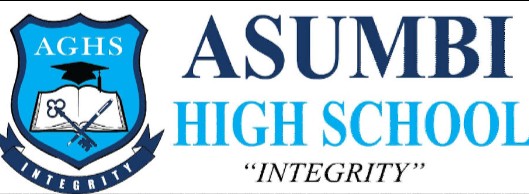                 FORM 4 ENTRANCE EXAMS 2023 Name: ……………………………………………................................ Adm No…………………...…………..................Candidate’s sign ……………………...............Class………………………………………….…..………………………………	AGRICULTURE 443/2FEBRUARY 2023TIME: 2 HOURSKenya Certificate of Secondary Education (K.C.S.E.)AgriculturePaper 2INSTRUCTIONS TO CANDIDATES:Write your name and index number in the spaces provided above.Sign and write the date of examination in the spaces provided above.This paper consists of three sections A, B and C.Answer all the questions in section A and B.Answer any two questions in section C. All answers should be written in the spaces provided.This paper consists of 12 printed pages.Candidates should check the question paper to ascertain that all the pages are printed as indicated and that no questions are missing.Candidates should answer all the questions in English. For Examiner’s Use Only:SECTION A (30 Marks)Answer ALL the questions in this section.Name four breeds of rabbits.						        (2marks)………………………………………………………………………………………………………………………………………………………………………………………………………………………………………………………………………………………………List four functions of the rumen in the digestion of feed in Ruminant animal                                                                                                (2marks)………………………………………………………………………………………………………………………………………………………………………………………………State two reasons why drenching is not an effective method of internal parasite control. (IMC)								         (1mark)………………………………………………………………………………………………………………………………………………………………………………………………Give the functional difference between a cross-cut saw and a rip saw.      (1mark)………………………………………………………………………………………………………………………………………………………………………………………………………………………………………………………………………………………………State two functions of a  queen in a colony 				         (1mark)………………………………………………………………………………………………………………………………………………………………………………………………Give two reasons why rabbit hutches should be raised above the ground level.                                                                                                                                                    (1mark)………………………………………………………………………………………………………………………………………………………………………………………………………………………………………………………………………………………………State four disadvantages of natural mating as a method of breeding in dairy cattle.										     (2marks)………………………………………………………………………………………………………………………………………………………………………………………………………………………………………………………………………………………………………………………………………………………………………………………………Name four disorders in livestock caused by the lack of mineral nutrients.  (2marks)………………………………………………………………………………………………………………………………………………………………………………………………………………………………………………………………………………………………………………………………………………………………………………………………………………………………………………………………………………………………Name the type of hammer that one would require for the following operations.Striking cold chisel.                                                                              ( ½ mark)	……………………………………………………………………………………………… Driving and removing nails in wood.                                                ( ½ mark)………………………………………………………………………………………………Striking wooden chisels.                                                                      ( ½ mark)………………………………………………………………………………………………Breaking stones for masonry work.                                                   ( ½ marks)  ……………………………………………………………………………………………… State four ways in which animal utilizes a production ration.		       (2marks)………………………………………………………………………………………………………………………………………………………………………………………………………………………………………………………………………………………………………………………………………………………………………………………………State four observable features of an indigenous cattle 			       (2marks)………………………………………………………………………………………………………………………………………………………………………………………………………………………………………………………………………………………………………………………………………………………………………………………………(a) Name two forms in which tapeworms are found in livestock	          (1mark)………………………………………………………………………………………………………………………………………………………………………………………………(b) State four non-chemical control measures of ticks on the farm	        (2marks)………………………………………………………………………………………………………………………………………………………………………………………………………………………………………………………………………………………………………………………………………………………………………………………………State two reasons why young rams should be docked		                    (1mark)………………………………………………………………………………………………………………………………………………………………………………………………State four ways of restraining cattle during routine management	       (2marks)………………………………………………………………………………………………………………………………………………………………………………………………………………………………………………………………………………………………………………………………………………………………………………………………Give four features of housing that help to control livestock diseases.        (2marks)………………………………………………………………………………………………………………………………………………………………………………………………………………………………………………………………………………………………………………………………………………………………………………………………State two functions of crop in the digestive system of chicken	          (1mark)………………………………………………………………………………………………………………………………………………………………………………………………………………………………………………………………………………………………Give four characteristics of a good site for fish pond 			        (2marks)………………………………………………………………………………………………………………………………………………………………………………………………………………………………………………………………………………………………………………………………………………………………………………………………Give the meaning of the following terms used in livestock  as used in livestock Production.                                                                                                     (1 ½ marks)………………………………………………………………………………………………………………………………………………………………………………………………SECTION B (20 Marks)Answer ALL questions in this section in the spaces provided. Below is a diagram of a farm structure for storing grains. Study it carefully and answer questions that follow   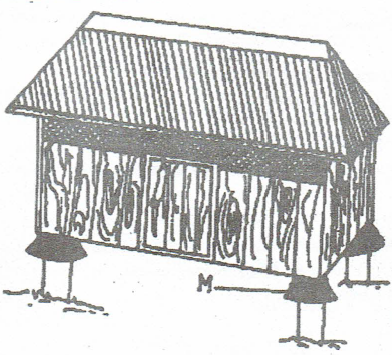 (a)	Identify the farm structure above			                (1mark)………………………………………………………………………………………………(b)	State the function of the part marked M		               (1mark)………………………………………………………………………………………………………………………………………………………………………………………………(c)	Give two maintenance practical that should be carried out on the farm structure illustrated in readings for grain storage.     (2marks)………………………………………………………………………………………………………………………………………………………………………………………………(d)	 A part from the structure illustrated above, name two other structures used to store grains by NCBP.                                                                            (1mark)…………………………………………………………………………………………………………………………………………………................................................................... Study the illustration below and answer the questions that follow.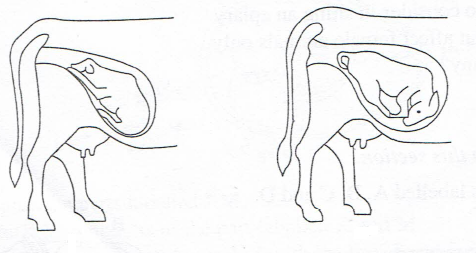 (a)	Which diagram represent the normal presentation of calf at birth?………………………………………………………………………………………………(b)	What term is used to refer to position shown in diagram B?………………………………………………………………………………………………(c)	State three signs of parturition in cattle				(3marks)……………………………………………………………………………………………………………………………………………………………………………………………………………………………………………………………………………………………… The illustration below represents a sheep with parts marked E, and G. study it and answer the questions that follow.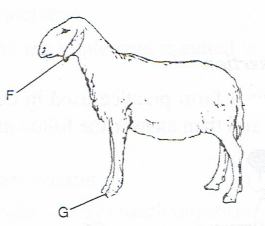 (i) State the operation carried out on the parts labeled F and G.                           F……………………………………………………………………… ( 1mark)                           G………………………………………………………………………(1mark)                      (ii) Name the tool used to carry out the operation on the part G. (1 mark)……………………………………………………………………………………………………(iii) Give two reasons for each operation carried out on the part labeled.       F……………………………………………………………………………  (1mark)      G………………………………………………………………………….    (1mark) (a) A 300kg pig ration containing 20% crude protein was to be made from wheat bran (3% crude protein) and cotton seed cake ( 24% crude protein).  Using  the peasons square method, calculate the amount of each feed stuff that is needed to prepare the ration.                                                                           (5marks)SECTION C (40 Marks)Answer any two questions in this section.(a) Discuss eight general methods of disease control.			(8marks) ………………………………………………………………………………………………………………………………………………………………………………………………………………………………………………………………………………………………………………………………………………………………………………………………………………………………………………………………………………………………………………………………………………………………………………………………………………………………………………………………………………………………………………………………………………………………………………………………………………………………………………………………………………………………………………………………………………………………………………………………………………………………………………………………………………………………………………………………………………………………………………………(b) Describe the procedure of processing honey using heat method.	(7marks)………………………………………………………………………………………………………………………………………………………………………………………………………………………………………………………………………………………………………………………………………………………………………………………………………………………………………………………………………………………………………………………………………………………………………………………………………………………………………………………………………………………………………………………………………………………………………………………………………………………………………………………………………………………………………………………………………………………………………………………………………………………………………………………………………………………………………………………………………………………………………………………(c)  Give six factors considered when selecting an helfer for breeding. 												(5marks)………………………………………………………………………………………………………………………………………………………………………………………………………………………………………………………………………………………………………………………………………………………………………………………………………………………………………………………………………………………………………………………………………………………………………………………………………………………………………………………………………………………………………………………………………………………………………………………………(a)  Describe the life cycle of a two-host tick. 				(5marks)………………………………………………………………………………………………………………………………………………………………………………………………………………………………………………………………………………………………………………………………………………………………………………………………………………………………………………………………………………………………………………………………………………………………………………………………………………………………………………………………………………………………………………………………………………………………………………………………State six functions of water in an animal body.			(6marks)………………………………………………………………………………………………………………………………………………………………………………………………………………………………………………………………………………………………………………………………………………………………………………………………………………………………………………………………………………………………………………………………………………………………………………………………………………………………………………………………………………………………………………………………………………………………………………………………………………………………………………………………………………………………………………………………………………………………………Outline five importance of farm building. 			(5marks)……………………………………………………………………………………………………………………………………………………………………………………………………………………………………………………………………………………………………………………………………………………………………………………………………………………………………………………………………………………………………………………………………………………………………………………………………………………………………………………………………………………………………………………………………………………………………………………………………………………………………………………………………………………………………………………………………………………………………………………………………………………………………………………………………………………………………………………………………………………………………………………… Give four signs of heat in a doe.					 (4marks)………………………………………………………………………………………………………………………………………………………………………………………………………………………………………………………………………………………………………………………………………………………………………………………………………………………………………………………………………………………………………………………………………………………………………………………………………………………………………………………………………………………………………………………………………………………………………………………………………………………………………………………………………………………………………………………………………………………………………………………………………………………………………………………………………………………………………………………………………………………………………………………………………………………………………………………………………………………………(a) State four reasons for dehorning in cattle.				        (4marks)………………………………………………………………………………………………………………………………………………………………………………………………………………………………………………………………………………………………………………………………………………………………………………………………………………………………………………………………………………………………………………………………………………………………………………………………………………………………………………(b) Describe the procedure of egg formation in poultry. 			     (10marks)………………………………………………………………………………………………………………………………………………………………………………………………………………………………………………………………………………………………………………………………………………………………………………………………………………………………………………………………………………………………………………………………………………………………………………………………………………………………………………………………………………………………………………………………………………………………………………………………………………………………………………………………………………………………………………………………………………………………………………………………………………………………………………………………………………………………………………………………………………………………………………………………………………………………………………………………………………………………………………………………………………………………………………………………………………………………………………………………………………………………………………………………………………………………………………………………………………………………………………………………………………………………………………………………………………………………………………………………………………………………………………………………………………………………………………………………………………………………………………………………………………………………………………………………………………………………………………………………………………………………(c) Outline six advantages of live fences.					        (6marks)…………………………………………………………………………………………………………………………………………………………………………………………………………………………………………………………………………………………………………………………………………………………………………………………………………………………………………………………………………………………………………………………………………………………………………………………………………………………………………………………………………………………………………………………………………………………………………………………………………………………………………………………………………………………………………………………………………………………………………………………………………………………………………………………………………………………………………………………………………………………………………………………………………………………………………………………………………………………………………SECTION QUESTIONSMAXIMUM SCORECANDIDATES SCOREA  1-1830B19-2220C20C20TOTAL SCORE90